       CENTRO  EDUCATIVO CANTINAINFORME DE GESTION Y RENDICIONDE CUENTASAÑO 2017CENTRO EDUCATIVO CANTINAENTIDAD TERRITORIAL: CórdobaMUNICIPIO: Los CórdobasDIRECCION: Vereda CantinaMODALIDAD: AcadémicaNATURALEZA: OficialCALENDARIO: AJORNADA: Mañana CARÁCTER: MixtoRESOLUCION DE APROBACION DE ESTUDIOS: 234 de Junio 11 de 2011NIVELES: Preescolar y Básica primariaPROGRAMAS: Todos A aprender – PTA.CENTRO EDUCATIVO CANTINA¿Qué es rendición de cuentas?“La rendición de cuentas es el proceso en el cual las administraciones pública del orden Nacional y Territorial y los servidores públicos comunican, explican y argumentan sus acciones a la sociedad” (MEN, 2007). La conforma el conjunto de acciones planificadas y su puesta en marcha por las instituciones del Estado con el objeto de informar a la sociedad acerca de las acciones y resultados producto de su gestión y permite recibir aportes de los ciudadanos para mejorar su desempeño.”En este sentido la rendición de cuentas es un proceso de “doble vía” en el cual los servidores del Estado tienen la obligación de informar y responder por su gestión, y la ciudadanía tiene el derecho a ser informada y pedir explicaciones sobre las acciones adelantadas por la administración.REFERENTES PARA LA RENDICION DE CUENTASPrincipios constitucionales: transparencia,  responsabilidad, eficacia, eficiencia e imparcialidad y  participación ciudadana en el manejo de los recursos  públicos y los proyectos presentados.Documentos de política: Plan Nacional de Desarrollo, Plan de Desarrollo Territorial, Plan Educativo  Institucional, Plan de Mejoramiento Institucional.Marco Legal: Constitución Política, Ley 115 de 1994, Ley  715 de 2001, la Ley 489 de 1998 y la Ley 1474 de 2011,  Decreto 4791 de 2008, Decreto 1860 de 1994, Directiva  Ministerial No. 22 del 21 de julio de 2010.CENTRO EDUCATIVO CANTINAIlustración 1 SEDE CANTINA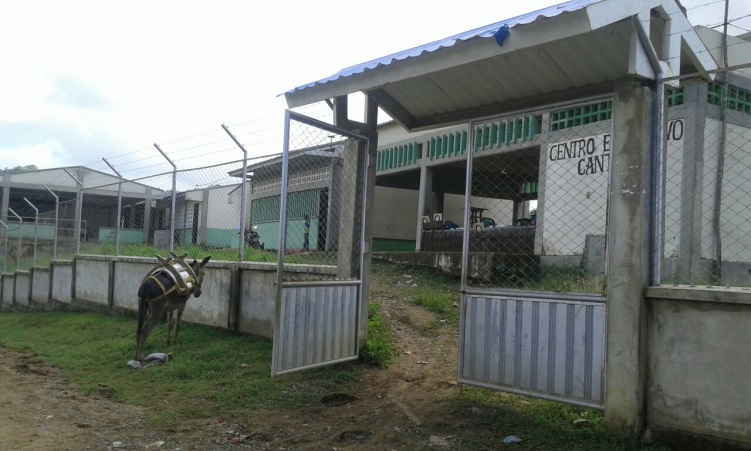 Ilustración 2  SEDE COREA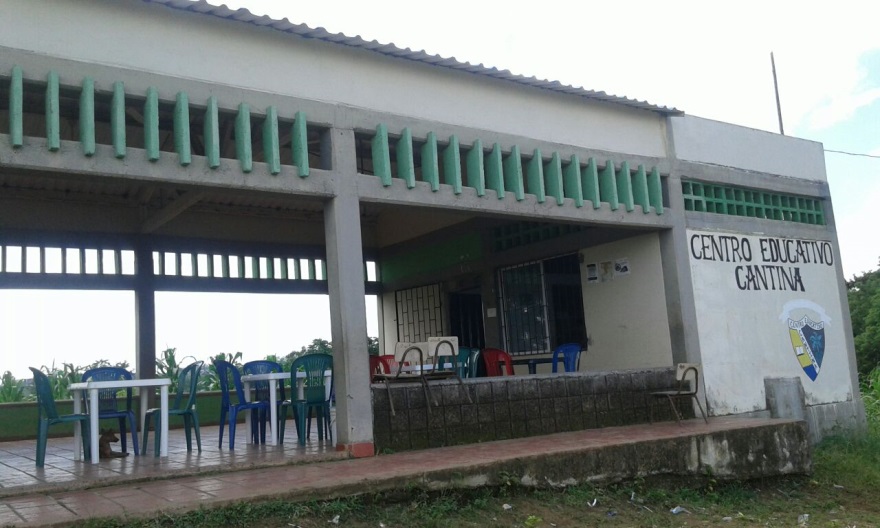 Ilustración 1 SEDE CONTRAPUNTO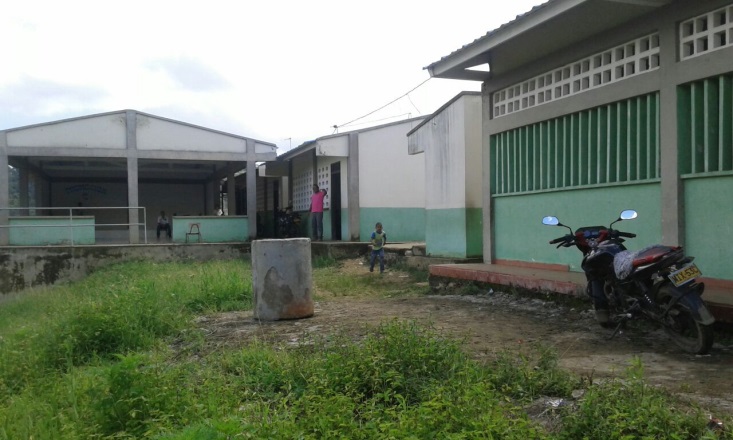 CENTRO EDUCATIVO CANTINAEl Centro Educativo Cantina inicio en el año 2010 con tres sedes educativas  mediante Resolución emanada de la Secretaría de Educación Departamental, muestra en el 2017 una disminución considerable de su  población estudiantil debido a la disminución de los estudiantes matriculados en grado 0° o alumnos nuevos.El Centro Educativo atiende entre 155 a 170  estudiantes distribuidos en las sedes Principal (Cantina), Contrapunto y Corea.CIERRE DE BRECHASPorcentaje de estudiantes beneficiados con gratuidad: 100%Porcentaje de estudiantes pertenecientes a poblaciones vulnerables beneficiadas con el Programa de Alimentación Escolar, programa de permanencia: 100%.Porcentaje de alumnos con necesidades Educativas Especiales escolarizados: 0%CALIDADPorcentaje de estudiantes que aprobaron el año escolar en Básica primaria 89.2%Porcentaje de estudiantes que reprobaron el año escolar en Básica primaria: 7.2%Porcentaje de deserción interanual en Preescolar, Básica Primaria: 3.6%INNOVACION Y PERTINENCIANúmero de estudiantes promedio por computador en el establecimiento Educativo: 0.06%Porcentaje de matrícula con acceso a internet: En la sede principal: 0%Porcentaje de matrícula con acceso a internet: En las otras dos sedes: 0%MODELO DE GESTIONPorcentaje de ejecución de los recursos de los Fondos de Servicios educativos  por concepto de gasto: 100. %Porcentaje de cumplimiento del Plan de Mejoramiento Institucional: 80 %  (Algunas metas cumplidas y no cumplidas)PREGUNTAS CLAVES¿Qué se logró?¿Cómo se logró? ¿Qué se gastó?¿Cómo se gastó?¿Qué se proyecta a futuro en el establecimiento educativo?¿QUÉ SE LOGRÓ?Gestión DirectivaConstrucción, socialización y puesta en marcha del Plan de Mejoramiento 2017Implementación de un programa de lectura “TODOS A LEER EN EL AULA”Implementación de acciones para mejorar resultados Pruebas SABER 2017.Fortalecimiento del programa TODOS A APRENDER-PTA.Dotación por parte del Ministerio de Educación, de libros y cartillas para trabajar el Programa Todos a Aprender.Apoyo al desarrollo de proyectos pedagógicos como: Proyecto educación sexual “Toco y reconozco mi cuerpo” Festival del dulce, Proyecto Espiritual, Festival de Poemas y canciones populares y semana deportiva.Construcción del restaurante para la sede Corea por parte de la administración municipal.Gestión con la administración municipal de espacios para la práctica del deporte y la recreación de todas las sedes.Generación de un buen ambiente de trabajo.Trabajo permanente para dinamizar la gestión de aula.Gestión y acuerdo con la comunidad de la sede Contrapunto para la construcción de un salón para utilizarlo como restaurante estudiantil.¿QUE SE LOGRO?           Gestión AcadémicaReorganización de la asignación académica Implementación de los Planes de Mejoramiento a los estudiantes con dificultades aprobados por el Consejo Académico e introducido en el SIEE.Fortalecimiento y apoyo al proceso de Entrenamiento de las pruebas SABER a los Estudiantes de los grados quinto y tercero  apoyados por el Compromiso docente. Mejoramiento del ISCE 2017 (5,43); el cual se encontraba en 2016 en (3,50)Implementación del programa Todos a aprender PTA y del Plan Nacional de lectura PNLE.Estímulo a la excelencia estudiantil.Conformación de comunidades de aprendizaje con los colectivos de área y grado para realizar procesos de  autoformación, orientadas por el tutor del MEN.Implementación de corte de período un mes antes de finalizar éste y rendirle un informe verbal detallado a los padres entregándoles el Plan de Mejoramiento para que sea trabajado con su  acompañamiento.Desarrollo del Proyecto del Plan Lector el cual pretende  incentivar a los estudiantes de las dos sedes al amor por la lectura y la escritura.Seguimiento a planes de estudio.Estudio y ajustes al SIEEFortalecimiento del papel de los monitores en el control de las  horas efectivas de clases.Fomento de la investigación con el desarrollo de proyectos institucionales Desarrollo de acciones para potenciar en los estudiantes del Centro Educativo el desarrollo de Pensamiento, las competencias comunicativas, Ciudadanas y valores, a través del Desarrollo curricular.¿QUE SE LOGRO?Gestión Administrativa y FinancieraDotación al personal docente de los materiales y herramientas necesarios para el trabajo pedagógico en el aula.Apoyo al desarrollo de proyectos pedagógicos como: Proyecto Espiritual, Democracia y Valores, Festival de Poemas y Canciones populares, Festival del dulce.Suministro de equipos de cómputo, impresoras, sedes 1 (Cantina) y 3 (Corea).Mantenimiento de los aires acondicionados Consecución del servicio de energía eléctrica en la sede Contrapunto Apoyo al Proyecto Plan Lector el cual pretende incentivar en los estudiantes de las tres sedes el amor por la lectura y la escritura.Adecuación y mantenimiento de plantas físicas de la  institución.Adquisición de extintores para las sedes 1 y 2, dentro de las  acciones del Plan de Gestión de riesgos.Actualización del inventario de bienes e inmuebles de la  institución.Actualización del inventario de gestión documental de la institución.¿QUE SE LOGRO?Gestión de la ComunidadParticipación de los estudiantes en eventos de danzas en otras instituciones.Empoderamiento del Comité de Convivencia como instancia mediadora de conflictos, estudio y análisis de casos críticos.Seguimiento de Orientación de los casos de los estudiantes remitidos por problemas académicos y de convivencia.¿CÓMO SE LOGRÓ?    Las metas formuladas en nuestro Plan de Mejoramiento 2017 se alcanzaron en un 80%; esto se logró con el apoyo, compromiso y liderazgo del Director, del equipo de Gestión Directiva, de los diferentes miembros del Gobierno Escolar y de todos los actores de la comunidad educativa.¿QUÉ SE GASTÓ?PresupuestoIngresosEgresosBalancesPRESUPUESTO 2017Formato Egresos 2017PRESUPUESTO DE INGRESOENTIDAD: CENTRO EDUCATIVO CANTINAENTIDAD: CENTRO EDUCATIVO CANTINAENTIDAD: CENTRO EDUCATIVO CANTINAENTIDAD: CENTRO EDUCATIVO CANTINAENTIDAD: CENTRO EDUCATIVO CANTINANIT: 900.044.408 - 5NIT: 900.044.408 - 5NIT: 900.044.408 - 5NIT: 900.044.408 - 5NIT: 900.044.408 - 5FORMATO: EJECUCION DEL PRESUPUESTO DE GASTOS E INVERSIONESFORMATO: EJECUCION DEL PRESUPUESTO DE GASTOS E INVERSIONESFORMATO: EJECUCION DEL PRESUPUESTO DE GASTOS E INVERSIONESFORMATO: EJECUCION DEL PRESUPUESTO DE GASTOS E INVERSIONESFORMATO: EJECUCION DEL PRESUPUESTO DE GASTOS E INVERSIONESFORMATO: EJECUCION DEL PRESUPUESTO DE GASTOS E INVERSIONESFORMATO: EJECUCION DEL PRESUPUESTO DE GASTOS E INVERSIONESFORMATO: EJECUCION DEL PRESUPUESTO DE GASTOS E INVERSIONESRUBRO PRESUPUESTALRUBRO PRESUPUESTAL APROPIACION  APROPIACION TRASLADOS TRASLADOS TRASLADOS TRASLADOS MODIFICACIONESMODIFICACIONESMODIFICACIONESTOTAL COMPROMISOSTOTAL COMPROMISOSTOTAL COMPROMISOSTOTAL COMPROMISOSTOTAL COMPROMISOSTOTAL COMPROMISOSSALDO X COMPROMETER% DE SALDOS POR COMPROMETER% DE SALDOS POR COMPROMETER% DE SALDOS POR COMPROMETER% DE SALDOS POR COMPROMETEROBLIGACIONESTOTAL COMPROMISOS PAGADOSTOTAL COMPROMISOS PAGADOS%  DE COMPROMISOS PAGADOS%  DE COMPROMISOS PAGADOSCOMPROMISOS POR PAGARCOMPROMISOS POR PAGARCODIGO CODIGO NOMBRE INICIAL  CREDITOS CREDITOS CREDITOSCONTRACREDITOSADICIONADICIONREDUCCIONDEFINITIVODEFINITIVOCOMPROMETIDOCOMPROMETIDO% COMPROMETIDO% COMPROMETIDOSALDO X COMPROMETER% DE SALDOS POR COMPROMETER% DE SALDOS POR COMPROMETER% DE SALDOS POR COMPROMETER% DE SALDOS POR COMPROMETEROBLIGACIONESTOTAL COMPROMISOS PAGADOSTOTAL COMPROMISOS PAGADOS%  DE COMPROMISOS PAGADOS%  DE COMPROMISOS PAGADOSCOMPROMISOS POR PAGARCOMPROMISOS POR PAGARGRUPOSUBGRUPONOMBRE INICIAL  CREDITOS CREDITOS CREDITOSCONTRACREDITOSADICIONADICIONREDUCCION% COMPROMETIDO% COMPROMETIDOSALDO X COMPROMETER% DE SALDOS POR COMPROMETER% DE SALDOS POR COMPROMETER% DE SALDOS POR COMPROMETER% DE SALDOS POR COMPROMETEROBLIGACIONESTOTAL COMPROMISOS PAGADOSTOTAL COMPROMISOS PAGADOS%  DE COMPROMISOS PAGADOS%  DE COMPROMISOS PAGADOSCOMPROMISOS POR PAGARCOMPROMISOS POR PAGAR032008Honorarios                 -     1.400.000     1.400.000     1.400.000    1.400.000    1.400.000    1.400.000    1.400.000         1.400.000         1.400.000 032106Materiales y Suministros  6.000.000  2.236.114  2.236.114  2.236.114      21.013      21.013    8.257.127    8.257.127    8.257.127    8.257.127 100%100%            -       0%0%0%0%         -               8.257.127         8.257.127 100%100%             -                    -       032107Mantenimiento  5.432.000        60.873        60.873        60.873    5.492.873    5.492.873    5.492.873    5.492.873 100%100%            -       0%0%0%0%         -               5.492.873         5.492.873 100%100%             -                    -       032108Transporte  2.300.000      850.000    1.450.000    1.450.000    1.450.000    1.450.000 100%100%            -       0%0%0%0%         -               1.450.000         1.450.000 100%100%             -                    -       032123Capacitación Docentes     200.000     200.000                   -                   - 032119Varios Imprevistos     100.000         31.452       68.548                   -                   - 032103Compra de equipos  2.000.000   2.000.000                   -                   - 032109Impresos y publicaciones     500.000      972.130      972.130      972.130   1.400.000         72.130         72.130         71.573         71.573 99%99%         557                  71.573              71.573 100%100%032111Seguros     200.000      200.000                   -                   - 032124Gastos Financieros       68.000        12.335        12.335        12.335                5                5         80.340         80.340         80.340         80.340 100%100%            -       0%0%0%0%         -                    80.340              80.340 100%100%             -                    -       032191Realización de actividades pedagógicas     200.000      200.000 TOTALTOTALTOTAL#########    4.681.452     4.681.452     4.681.452     4.681.452       21.018       21.018       268.548  16.752.470  16.752.470  16.751.913  16.751.913              557       16.751.913       16.751.913              -                    -       ENTIDAD: CENTRO EDUCATIVO CANTINAENTIDAD: CENTRO EDUCATIVO CANTINAENTIDAD: CENTRO EDUCATIVO CANTINANIT: 900.044.408 - 5NIT: 900.044.408 - 5FORMATO:  EGRESOSFORMATO:  EGRESOSNo. CUENTABENEFICIARIOCONCEPTOVALOR DE LA CUENTA A CANCELARDEDUCCIONESDEDUCCIONESDEDUCCIONESNº DEL CHEQUEBANCONº DE CUENTA BANCARIAVALOR DEL CHEQUEFECHA DEL PAGONo. CUENTABENEFICIARIOCONCEPTOVALOR DE LA CUENTA A CANCELARNº DEL CHEQUEBANCONº DE CUENTA BANCARIAVALOR DEL CHEQUEFECHA DEL PAGO1SumitechnogMateriales y suministros            75.500 N/ABanco Agrario de Colombia0-2747-0-02186-10N/A26/01/20172Ferrocentro JimenezMateriales y suministros              5.500 N/ABanco Agrario de Colombia0-2747-0-02186-10N/A08/02/20173Materiales y construcionesMateriales y suministros          275.103 N/ABanco Agrario de Colombia0-2747-0-02186-10N/A21/02/20174Dulceria centralMateriales y suministros            35.000 N/ABanco Agrario de Colombia0-2747-0-02186-10N/A22/02/20175Ferreteria el gangazoMateriales y suministros            35.000 N/ABanco Agrario de Colombia0-2747-0-02186-10N/A06/03/20176Banco Agrario de ColombiaImpresiones y publicaciones            71.573 N/ABanco Agrario de Colombia0-2747-0-02186-10N/A06/03/20177Banco Agrario de ColombiaGastos Financieros            25.940 N/ABanco Agrario de Colombia0-2747-0-02186-10N/A06/03/20178Cacharreria popularMateriales y suministros        1.103.700 N/ABanco Agrario de Colombia0-2747-0-02186-10N/A10/03/20179La campanaMateriales y suministros          113.400 N/ABanco Agrario de Colombia0-2747-0-02186-10N/A11/03/201710Cacharreria sinceMateriales y suministros          425.500 N/ABanco Agrario de Colombia0-2747-0-02186-10N/A11/03/201711Cacharreria popularMateriales y suministros          122.200 N/ABanco Agrario de Colombia0-2747-0-02186-10N/A22/03/201712TecnicintasMateriales y suministros            32.000 N/ABanco Agrario de Colombia0-2747-0-02186-10N/A22/03/201713Agua purificada superiorMateriales y suministros              7.900 N/ABanco Agrario de Colombia0-2747-0-02186-10N/A22/03/201714Ivan jose muñoz roblesTransporte          200.000 N/ABanco Agrario de Colombia0-2747-0-02186-10N/A31/03/201715Carlos Octavio MartinezMantenimiento          230.000 N/ABanco Agrario de Colombia0-2747-0-02186-10N/A31/03/201716Carlos perez pitaluaMantenimiento          339.197 N/ABanco Agrario de Colombia0-2747-0-02186-10N/A31/03/201717Banco Agrario de ColombiaGastos Financieros              4.000 N/ABanco Agrario de Colombia0-2747-0-02186-10N/A03/04/201718Plasticos antioquiaMateriales y suministros            42.400 N/ABanco Agrario de Colombia0-2747-0-02186-10N/A04/04/201719Granero el campesinoMateriales y suministros              9.000 N/ABanco Agrario de Colombia0-2747-0-02186-10N/A06/04/201720HB tecnologiaMateriales y suministros          130.000 N/ABanco Agrario de Colombia0-2747-0-02186-10N/A18/04/201721TecnicintasMateriales y suministros            29.000 N/ABanco Agrario de Colombia0-2747-0-02186-10N/A18/04/201722Ferreteria el campesinoMateriales y suministros            94.500 N/ABanco Agrario de Colombia0-2747-0-02186-10N/A20/04/201723Todo electricoMateriales y suministros            20.500 N/ABanco Agrario de Colombia0-2747-0-02186-10N/A21/04/201724PlasdecorMateriales y suministros          356.485 N/ABanco Agrario de Colombia0-2747-0-02186-10N/A24/04/201725Ferreteria el gangazoMateriales y suministros          200.360 N/ABanco Agrario de Colombia0-2747-0-02186-10N/A25/04/201726Ivan jose muñoz roblesTransporte          350.000 N/ABanco Agrario de Colombia0-2747-0-02186-10N/A30/04/201727Banco Agrario de ColombiaGastos Financieros4000N/ABanco Agrario de Colombia0-2747-0-02186-10N/A10/05/201728Vidrios y aluminios monteriaMateriales y suministros            70.000 N/ABanco Agrario de Colombia0-2747-0-02186-10N/A16/05/201729William Gaviria RamosMantenimiento          697.755 N/ABanco Agrario de Colombia0-2747-0-02186-10N/A31/05/201730TecnicintasMateriales y suministros            28.000 N/ABanco Agrario de Colombia0-2747-0-02186-10N/A04/07/201731Tecno PC MonteriaMateriales y suministros            45.000 N/ABanco Agrario de Colombia0-2747-0-02186-10N/A12/07/201732Punto Electrico PCMateriales y suministros            12.000 N/ABanco Agrario de Colombia0-2747-0-02186-10N/A14/07/201733DistrimayoristasMateriales y suministros            31.200 N/ABanco Agrario de Colombia0-2747-0-02186-10N/A15/07/201734Punto Electrico PCMateriales y suministros          141.500 N/ABanco Agrario de Colombia0-2747-0-02186-10N/A17/07/201735Agrocomercializadora A.D.M.Materiales y suministros            21.820 N/ABanco Agrario de Colombia0-2747-0-02186-10N/A17/07/201736Cachareria popularMateriales y suministros            30.800 N/ABanco Agrario de Colombia0-2747-0-02186-10N/A18/07/201737Dulceria centralMateriales y suministros            28.900 N/ABanco Agrario de Colombia0-2747-0-02186-10N/A20/07/201738TecnicintasMateriales y suministros              3.000 N/ABanco Agrario de Colombia0-2747-0-02186-10N/A25/07/201739Ferreteria el gangazoMateriales y suministros            10.000 N/ABanco Agrario de Colombia0-2747-0-02186-10N/A25/07/201740Dat KonputerMateriales y suministros        1.168.000 N/ABanco Agrario de Colombia0-2747-0-02186-10N/A25/07/201741Banco Agrario de ColombiaGastos Financieros            16.000 N/ABanco Agrario de Colombia0-2747-0-02186-10N/A25/07/201742CompulagoMateriales y suministros          580.000 N/ABanco Agrario de Colombia0-2747-0-02186-10N/A26/07/201743Granero yolimarMateriales y suministros            76.300 N/ABanco Agrario de Colombia0-2747-0-02186-10N/A30/08/201744Ivan jose muñoz roblesTransporte          400.000 N/ABanco Agrario de Colombia0-2747-0-02186-10N/A30/08/201745Papeleria el rayoMateriales y suministros            20.500 N/ABanco Agrario de Colombia0-2747-0-02186-10N/A02/09/201746La previsoraMateriales y suministros          185.640 N/ABanco Agrario de Colombia0-2747-0-02186-10N/A06/09/201747TecnicintasMateriales y suministros            55.000 N/ABanco Agrario de Colombia0-2747-0-02186-10N/A25/09/201748Agroferreteria el campesinoMateriales y suministros            62.000 N/ABanco Agrario de Colombia0-2747-0-02186-10N/A26/09/201749TecnicintasMateriales y suministros            79.000 N/ABanco Agrario de Colombia0-2747-0-02186-10N/A27/09/201750Electronico GVMMateriales y suministros          290.000 N/ABanco Agrario de Colombia0-2747-0-02186-10N/A28/09/201751Ferreteria el gangazoMateriales y suministros          120.000 N/ABanco Agrario de Colombia0-2747-0-02186-10N/A29/09/201752Carlos perez pitaluaMantenimiento          631.840 N/ABanco Agrario de Colombia0-2747-0-02186-10N/A30/09/201753Ferreteria el gangazoMateriales y suministros          120.000 N/ABanco Agrario de Colombia0-2747-0-02186-10N/A03/10/201754Papeleria el rayoMateriales y suministros              9.000 N/ABanco Agrario de Colombia0-2747-0-02186-10N/A09/10/201755Banco Agrario de ColombiaGastos Financieros            20.000 N/ABanco Agrario de Colombia0-2747-0-02186-10N/A12/10/201756El sol variedadesMateriales y suministros          780.000 N/ABanco Agrario de Colombia0-2747-0-02186-10N/A13/10/201757Deposito ABOMateriales y suministros          134.520 N/ABanco Agrario de Colombia0-2747-0-02186-10N/A14/10/201758Ferreteria la granjaMateriales y suministros            30.000 N/ABanco Agrario de Colombia0-2747-0-02186-10N/A16/10/201759Ivan jose muñoz roblesTransporte          500.000 N/ABanco Agrario de Colombia0-2747-0-02186-10N/A31/10/201760Banco Agrario de ColombiaGastos Financieros            10.400 N/ABanco Agrario de Colombia0-2747-0-02186-10N/A31/10/201761InmadecMateriales y suministros            10.998 N/ABanco Agrario de Colombia0-2747-0-02186-10N/A14/11/201762InmadecMateriales y suministros          399.399 N/ABanco Agrario de Colombia0-2747-0-02186-10N/A24/11/201763Variedades el indioMateriales y suministros          498.502 N/ABanco Agrario de Colombia0-2747-0-02186-10N/A25/11/201764Ferreteria la llaveMateriales y suministros          103.000 N/ABanco Agrario de Colombia0-2747-0-02186-10N/A28/11/201765Liliana Torres EspitiaServicios Profesionales        1.400.000 N/ABanco Agrario de Colombia0-2747-0-02186-10N/A30/11/201766William Gaviria RamosMantenimiento        1.700.000 N/ABanco Agrario de Colombia0-2747-0-02186-10N/A30/11/201767Carlos perez pitaluaMantenimiento        1.894.081 N/ABanco Agrario de Colombia0-2747-0-02186-10N/A20/12/2017ENTIDAD:CENTRO EDUCATIVO CANTINACENTRO EDUCATIVO CANTINANIT:900.044.408 - 5900.044.408 - 5FORMATO: EJECUCION PRESUPUESTAL DE INGRESOSFORMATO: EJECUCION PRESUPUESTAL DE INGRESOSFORMATO: EJECUCION PRESUPUESTAL DE INGRESOSRUBRO PRESUPUESTALRUBRO PRESUPUESTALRUBRO PRESUPUESTAL PRESUPUESTO INICIAL  MODIFICACIONESMODIFICACIONESPRESUPUESTO DEFINITIVO (1)TOTAL RECAUDOSTOTAL RECAUDOSSALDO POR RECAUDAR (4)% SALDO POR RECAUDAR 5= (4/1)CODIGOCODIGONOMBRE PRESUPUESTO INICIAL  MODIFICACIONESMODIFICACIONESPRESUPUESTO DEFINITIVO (1)TOTAL RECAUDOSTOTAL RECAUDOSSALDO POR RECAUDAR (4)% SALDO POR RECAUDAR 5= (4/1)GRUPOSUBGRUPONOMBRE PRESUPUESTO INICIAL  ADICIONREDUCCION  PRESUPUESTO DEFINITIVO (1)TOTAL RECAUDADO (2)PORCENTAJE 3= (2/1)SALDO POR RECAUDAR (4)% SALDO POR RECAUDAR 5= (4/1)020423Nacionales    16.987.828             268.548                16.719.280           16.719.280     100%               -       0%020744Recursos del balance           12.172                       12.172                  12.172     100%               -       0%020746Rendimientos financieros     21.018                       21.018                  21.018     100%               -       0%TOTALTOTAL    17.000.000          21.018             268.548                16.752.470           16.752.470     BALANCE GENERAL BALANCE GENERAL BALANCE GENERAL BALANCE GENERAL BALANCE GENERAL CENTRO EDUCATIVO CANTINACENTRO EDUCATIVO CANTINACENTRO EDUCATIVO CANTINACENTRO EDUCATIVO CANTINACENTRO EDUCATIVO CANTINANIT: 900.044.408 - 5NIT: 900.044.408 - 5NIT: 900.044.408 - 5NIT: 900.044.408 - 5NIT: 900.044.408 - 5A 31 DE DICIEMBRE DEL AÑO 2017A 31 DE DICIEMBRE DEL AÑO 2017A 31 DE DICIEMBRE DEL AÑO 2017A 31 DE DICIEMBRE DEL AÑO 2017A 31 DE DICIEMBRE DEL AÑO 2017ACTIVOACTIVOCORRIENTECORRIENTE                   557 CajaCaja                         - BancosBancos                   557 NO CORRIENTENO CORRIENTEPROPIEDAD PLANTA Y EQUIPOPROPIEDAD PLANTA Y EQUIPO   182.800.000 Construcciones y edificacionesConstrucciones y edificaciones   150.000.000 Muebles y EnseresMuebles y Enseres     23.800.000 Euipo de Computacion y ComunicaciónEuipo de Computacion y Comunicación       9.000.000 TOTAL ACTIVOTOTAL ACTIVO   182.800.557 PASIVOPASIVO                         - PATRIMONIOPATRIMONIOPatrimonio InstitucionalPatrimonio Institucional   182.800.000 Excedente del ejercicio anteriorExcedente del ejercicio anterior             12.172 Deficit del ejercicio Deficit del ejercicio -            11.615 TOTAL PATRIMONIOTOTAL PATRIMONIO   182.800.557 TOTAL PASIVO + PATRIMONIOTOTAL PASIVO + PATRIMONIO   182.800.557 YURI MARIN PAEZLILIANA TORRES ESPITIALILIANA TORRES ESPITIALILIANA TORRES ESPITIALILIANA TORRES ESPITIADIRECTORCONTADOR T.P. N° 130243 -TCONTADOR T.P. N° 130243 -TCONTADOR T.P. N° 130243 -TCONTADOR T.P. N° 130243 -T